HOWTH YACHT CLUBInternational J24 Class Association of IrelandEastern Championships&Squib Eastern Championship 2019Saturday 15th & Sunday 16th June 2019Sailing Instructions1.	ORGANISING AUTHORITY 1.1 	The Organising Authority (OA) is Howth Yacht Club in conjunction with J24 Class and Squib class.2.	RULES 2.1	The regatta will be governed by the rules as defined in The Racing Rules of Sailing (RRS).2.2	 The prescriptions of Irish Sailing will apply.2.3	The rules of the International J/24 Class, and the Squib class will apply. See also SI 22.3 regarding the use of spare spinnakers.3. 	NOTICES TO COMPETITORS3.1 	Notices to Competitors will be posted on the event notice board located in the archway beside the marina office3.2 	The Race Committee may draw attention to Race Signals given on the Committee Boat, and communicate other information on VHF at any time. The Race Committee will transmit on Channel 77 or other such channel as may be displayed on the Committee Boat. Failure to transmit or to receive such communication will not be grounds for redress by a boat. This changes rule 62.1(a).3.3	In the event of conflict between the NOR and SIs, the SIs take precedence.4.	ADVERTISING4.1	World Sailing Regulation 20 will apply.5. 	CHANGES TO SAILING INSTRUCTIONS5.1 	Any change to the sailing instructions will be posted before 0900 on the day it will take effect, except that any change to the schedule of races will be posted by 2000 on the day before it will take effect.6. 	SIGNALS MADE ASHORE6.1 	Signals made ashore will be displayed on the flagstaff in front of the clubhouse. 6.2 	When flag AP is displayed ashore, ‘1 minute’ is replaced with ‘not less than 45 minutes’ in the race signal AP.7. 	SCHEDULE7.1 	Competitor’s Briefing will take place at 10.00 on Saturday 15th June in the bar area at Howth Yacht Club.7.2 	Schedule of Races:  6 Races are scheduled for J24 and 5 races for Squib class as follows:	Saturday15th   June,  Warning Signal 1125.	 Up to 4 races may be sailed.	Sunday 16th June,     Warning Signal 1025.  	Remaining races to complete series.	The Warning Signal for J24 class will be the Start of the Squib Class7.3 	The warning signal for each succeeding race will be made as soon as practicable.7.4 	On Sunday 16th , the first warning signal of a race will not be made after 1500.8. 	CLASS FLAG8.1 	The class flag will be code flag J for J24 and code flag K for Squib class.9.	RACING AREA: The racing area will be North of Howth Yacht Club, up to 45 mins sailing.10. 	THE COURSE10.1 	The course will be of the Windward/Leeward type for J24class.  The Squib class will sail a Trapezoid course, using the outer loop. The diagram in Appendix A shows the course, and the order in which marks are to be passed. All marks shall be left to port10.2 	No later than Four minutes before the warning signal, the Race Committee will signal the number of rounds to be sailed. Numeral Pennant 2 signifies 2 rounds and Numeral Pennant 3 signifies 3 rounds.10.3 	The Race Committee may display the approximate compass bearing to Mark 1.11	MARKS: 11.1 	The Racing Marks, 1,2,3,and 4 will be Black- inflatable.11.2	Starting mark, orange cylindrical. Finish mark small Red cherry		                      11.3	A race committee vessel signalling a change of course is a mark as provided in SI 12.2.. 12. 	THE START12.1 	Races will be started in accordance with rule 26.12.2 	The starting line will be between a red and white pole, or Main mast, on the Race Committee vessel displaying an orange flag at the starboard end and the Start Mark, Orange cylindrical, at the port end.	 	12.3 	The race committee may attempt to broadcast Individual Recall OCS sail numbers no earlier than one minute after the starting signal, on the designated VHF channel Ch7712.4	When  rule 30.4 (Black Flag Rule) applies, and following a general recall, the Race Committee may, in addition to the requirements of rule 30.4, broadcast sail numbers on the designated VHF channel.12.5 	When the Race Committee determines that a boat has not complied with rule 29.1, 30.1, 30.3 or 30.4, or with sailing instruction 12.5 the Race Committee may broadcast the boat's sail number on the designated VHF channel, no earlier than one minute after the starting signal. Failure to broadcast, or errors in the broadcast, will not be grounds for a request for redress by a boat. This changes rule 62.1(a).12.6 	A boat starting later than 5 minutes after her starting signal will be scored Did Not Start without a hearing. This changes rule 63.1, A4 and A5.13. 	CHANGE OF COURSE13.1 	The change will be signalled in accordance with rule 33. Minor adjustments of mark positions will not be signalled by the Race Committee.13.2	Except at a gate, boats shall pass between the Race Committee vessel signalling the change of the next leg and the nearby mark, leaving the mark to port and the committee vessel to starboard. 14. 	THE FINISH14.1 	The finish line will be between a red and white pole, or Main mast, on the finishing vessel flying a Blue flag, and the Finish Mark., small Red Cherry mark14.2 	When the Blue Flag is displayed no boat shall pass through the finishing line, in either direction, except to finish.  Any boat in breach of this SI shall be scored as DNF without a hearing.  This changes rules 63.1, A4.1 and A5. 15. 	SHORTENING COURSE15.1	In addition to rule 32,  when a Race Committee vessel displaying code flag F, making repeated sound signals, is positioned adjacent to a mark of the course, boats, having rounded that mark, shall proceed directly to the Finish line to finish. This changes rules 32.2 and 33.16. 	PENALTY SYSTEM16.1	A boat that has taken a penalty or retired under rule 31 or 44.1 shall complete an acknowledgement form at the race office within the protest time limit.16.2 	Rule 44.1 is changed so that the Two-Turns Penalty is replaced by the One Turn Penalty for the J24 class only  17. 	TIME LIMIT17.1 	The time limit for the first boat to sail the course as required by rule 28 and finish is 75 minutes.17.2 	Boats failing to finish within 15 minutes after the first boat sails the course and finishes will be scored Did Not Finish without a hearing. This changes rules 35, 63.1, A4 and A5.18. 	PROTESTS, REQUESTS FOR REDRESS, ARBITRATION18.1 	Protest forms are available at the race office. Protests and request for redress shall be delivered there within the protest time limit.18.2 	The protest time limit is 90 minutes after the last boat has finished the last race of the day.18.3 	Notices will be posted on the official notice board within 20 minutes of the protest time limit to inform competitors of hearings in which they are parties or named as witnesses. Hearings will be held in the protest room, the location of which will be posted on the official notice board.18.4 	Notices of protests by the Race Committee or Protest Committee will be posted to inform boats under rule 61.1(b) 18.5 	On the last scheduled day of racing a request for redress based on a protest committee decision shall be delivered no later than 30 minutes after decision was posted. This changes rule 62.2.18.6 	ARBITRATIONRRS Appendix T will apply. 19. 	SCORING19.1 	Three (3) races are required to be completed to constitute a series.19.2	When 4 or more races have been completed, a boat’s series score will be the total of her race scores, excluding her worst score.19.3 	When fewer than 4 races have been completed, a boat’s series score will be the total of her race scores. 20. 	SAFETY REGULATIONS20.1 	All competitors shall wear adequate personal flotation devices at all times when afloat, except briefly while changing or adjusting clothing or personal equipment. Dry suits and wet suits are not adequate personal flotation devices. This changes rule 40.20.2 	A boat that retires from a race shall notify the Race Committee as soon as possible.21. 	REPLACEMENT OF CREW OR EQUIPMENT21.1 	Substitution of crew or damaged or lost equipment will not be allowed unless approved by the race committee. Requests for substitution shall be made to the committee at the first reasonable opportunity.  21.2 	Boats shall sail with their correct sail numbers. Provision to sail under any other number shall be sought in writing from the race committee before going afloat and will be granted only in exceptional circumstances.  Breaches of this sailing instruction may result in disqualification. 22.3 	A spare spinnaker may be carried subject to declaration of its colour(s) on the entry form. In the event that the main spinnaker is damaged beyond repair afloat, the spare may be used in subsequent races. Use of the spare spinnaker must be declared by hailing the committee boat. 23. 	EQUIPMENT AND MEASUREMENT CHECKS23.1 	A boat, crew, equipment and safety equipment may be inspected at any time for compliance with the class rules and sailing instructions.23.2 	Boats may be required to undergo safety/measurement checks on random boats assigned at registration.24. 	SUPPORT  VESSELS 24.1 	Support vessels shall register with the race office and display such marking as may be required by the Race Committee.25. 	HAUL OUT RESTRICTIONS25.1	Boats shall not be removed from the water between the preparatory signal of the first race and the end of the regatta. In an emergency, and only following a written request, the protest committee may waive this SI.26.	DIVING EQUIPMENT AND PLASTIC POOLS26.1 	Underwater breathing apparatus and plastic pools or their equivalent shall not be used between the preparatory signal of the first race and the end of the regatta.27. 	RADIO COMMUNICATION27.1 	A boat while racing shall neither make radio transmissions nor receive communications not available to all boats. This restriction also applies to mobile telephones, which shall be switched off while racing. The Race Committee may broadcast information on Ch77.28. 	INSURANCE28.1 	Each participating boat shall be insured with valid third-party liability insurance with a minimum cover of €3,000,000 per event or the equivalent.29. 	PRIZES29.1 	Prize giving will take place as soon as possible following the conclusion of racing.29.2 	Prizes will be awarded to 1st, 2nd and 3rd  in Gold and Silver fleet.	30 	DISCLAIMER OF LIABILITY, HONORARY MEMBERSHIP 30.1	Honorary Membership: All competitors sailing in the J/24 and Squib Eastern Championships will be Honorary members of Howth Yacht Club during the event, and will be bound by the rules of the club.   Competitors are reminded that personal effects, gear, trailers and other equipment are their own responsibility and neither the J/24 Class Association of Ireland, the Squib class, or Race Committee, nor Howth Yacht Club can be held liable for any claim, loss or damage.30.2	Responsibility: Boats are the sole responsibility of competitors, whether they are owners, tenants or Borrowers, and they shall be liable for all damages. The decision to sail or race is solely that of the person in charge.31. 	RISK STATEMENT:	Rule 4 of the Racing Rules of Sailing states: “The responsibility for a boat’s decision to participate in a race or to continue to race is hers alone” Sailing by its nature is an unpredictable sport and therefore inherently involves an element of risk. By taking part in the event, each competitor agrees and acknowledges that: (a) They are aware of the inherent element of risk involved in the sport and accept responsibility for the exposure of themselves, their crew and their boat to such inherent risk whilst taking part in the event; (b) They are responsible for the safety of themselves, their crew, their boat and their other property whether afloat or ashore; (c) They accept responsibility for any injury, damage or loss to the extent caused by their own actions or omissions; (d) Their boat is in good order, equipped to sail in the event and they are fit to participate; (e) The provision of a race management team, patrol boats and other officials and volunteers by the event organiser does not relieve them of their own responsibilities. APPENDIX A – COURSE DIAGRAM (not to scale)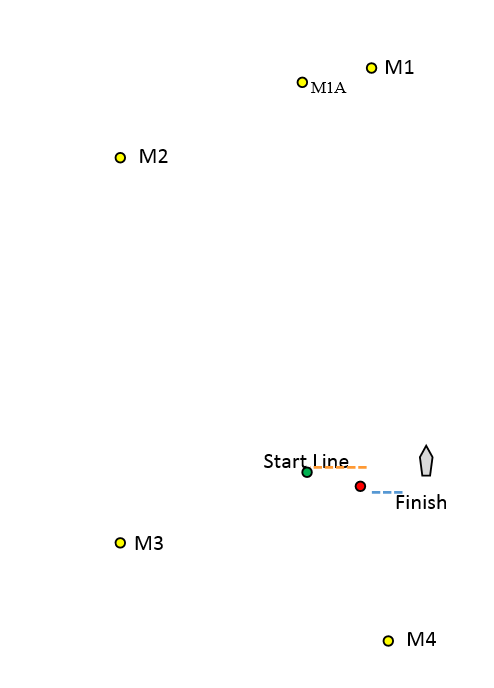 The course to be sailed for each class will be displayed on the starting vessel for not less than 4 minutes before the start of that class.Note: The Start Mark for a subsequent race may be in position while boats are finishing.Course Mark Rounding Order SquibsCourse Mark Rounding Order J242 Laps2 LapsStart –1– 2– 3 –2 -- 3 – 4  FinishStart – 1-1A –4 – 1-1A – 4 –Finish3 Laps3 LapsStart – 1– 2– 3 – 2 –3– 2–3 - 4 FinishStart – 1 -1A– 4 – 1-1A – 4 – 1-1A – 4 - Finish